令和6年1月18日各校PTA　各位R5年度市P研究大会活動報告発表校龍田西小PTA　会長　村上　弥生北区PTA連絡会　代表幹事　小嵜　友和令和5年度 市P研究大会answer会 開催（ZOOM）のご案内みなさまにおかれましては、本年度のまとめと次年度に向けた活動にお忙しい時期かと思います。さて、本年度の熊本市ＰＴＡ研究大会（R5.11.23）におきまして、龍田西小ＰＴＡの活動を発表させていただきました。大会後多くのご意見・ご感想をいただき、ありがとうございます。（動画・感想は右記参照）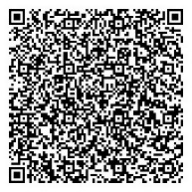 中には、今後の活動に龍田西小の登下校当番の仕組みをヒントに検討される単Ｐさんもいらっしゃるようで、大変うれしく感じております。発表当日は時間の都合もあり、質疑応答の時間がなかったことや割愛させていただいた内容等もあり、事後アンケートを拝見するにつれ、「質問に答えたい」「みなさんと意見交流の場をもちたい」という考えに至り、オンラインミーティング（ZOOM）のご案内をさせていただきます。区を超えて様々なＰＴＡの形や苦悩、取組み成功事例など、ざっくばらんなミーティングとなるよう、飲み物片手に参加をお願いします。記　１　開催日時：令和６年２月３日（土）15時～16時半予定（14:30から入室可）２　申込方法：参加ご希望の方は、人数を把握するため下記GoogleフォームやＵＲＬから お申込みをお願いします。(締切：R6.1.31(水)17時)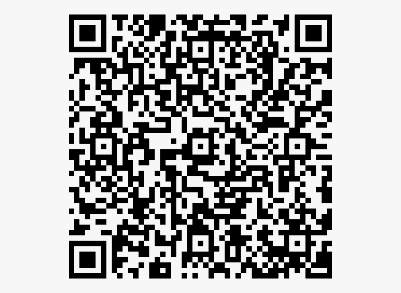 https://docs.google.com/forms/d/1OmUgJn03TxB9G69_HpYBXQyzrQ-UaF2nOZ0lgGHeFNE/edit?usp=drivesdk　３　入室方法：下記ＵＲＬや、数字を入力してご入室ください。14:30から入室できます。　  　　　　　　 　https://us06web.zoom.us/j/88931615802?pwd=oDTF1gbslf4Jtjse7DPVQ6Ql7tqvgY.1ZOOM ID　  ：889 3161 5802　　　　　　　　　 パスコード ：193955　　☆  事後アンケートの質疑を軸としたミーティングを予定しておりますが、参加される方々とのやり取りから、発展的なミーティングにできれば思います【問い合わせ先】                                           熊本市PTA協議会事務局　　　     　　　　　TEL ：096-288-3750 Mail：info@kumamotocity-pta.net 